Publicado en  el 10/11/2016 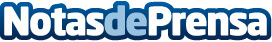 Un paso más cerca de conseguir sanar las lesiones de médula espinalPor primera vez en la historia parece que estamos ante una oportunidad para 'sanar' las lesiones de médula espinal, ya que un grupo de investigadores de China, Europa y Estados Unidos han desarrollado una técnica que ya ha sido probada con éxito en dos monos con parálisis, esto por medio de un sistema que ha sido bautizado como 'interfaz neuroprotésica cerebro-espinal'.Datos de contacto:Nota de prensa publicada en: https://www.notasdeprensa.es/un-paso-mas-cerca-de-conseguir-sanar-las Categorias: Medicina Medicina alternativa Innovación Tecnológica Otras ciencias http://www.notasdeprensa.es